Изучить материал из учебника Абызовой 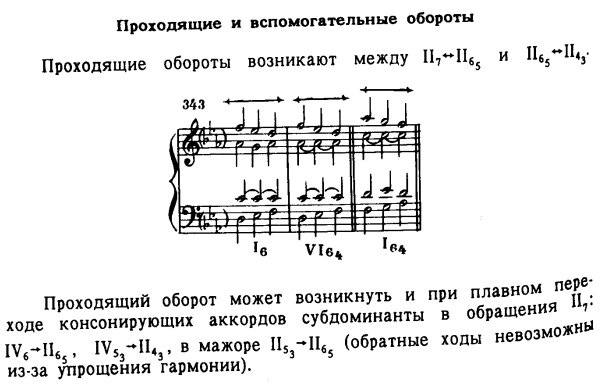 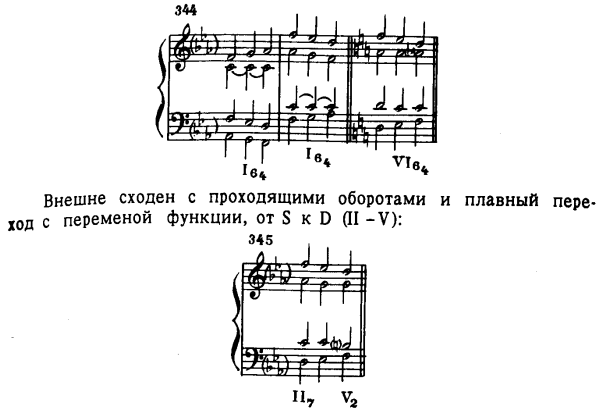 	В этом обороте в качестве промежуточного используется Т6 с удвоением терцового тона, что допустимо в проходящих оборотах и ошибкой не является.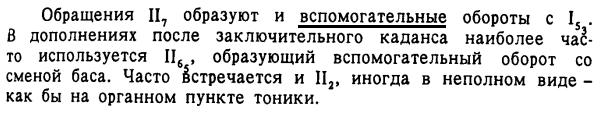 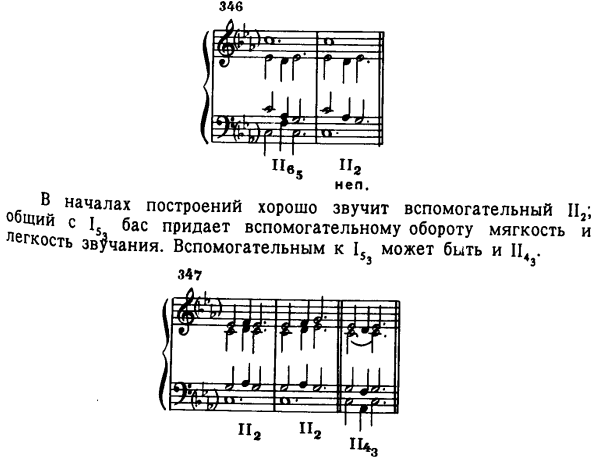 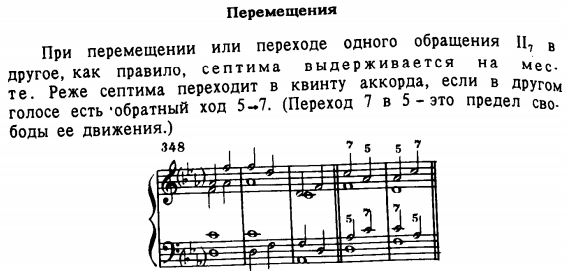 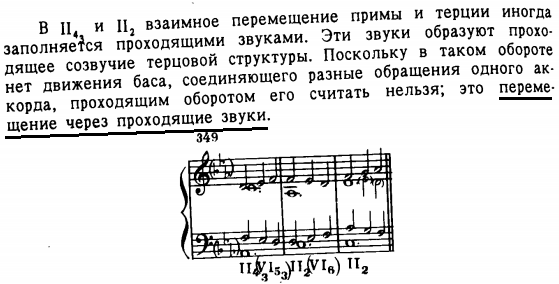 Гармонический анализ. Играть. Написать аккордовую схему по тактам. Отметить проходящие, вспомогательные, прерванные обороты, если встречаются. При анализе учитывать фактурный рисунок (вид аккорда определяется по звуку баса!), неаккордовые звуки НЕ ПРИНИМАТЬ во внимание.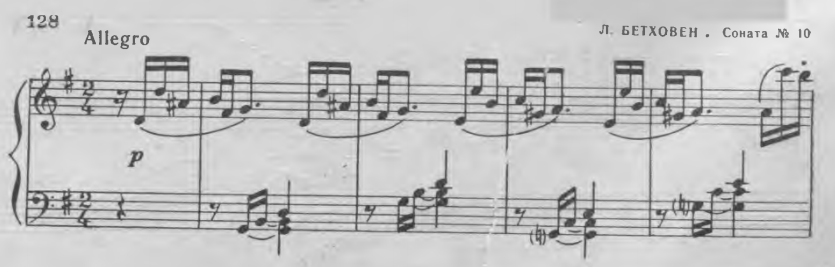 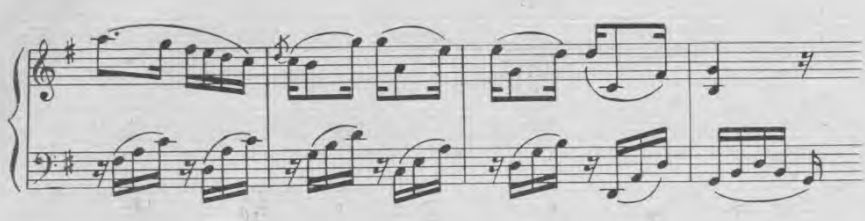 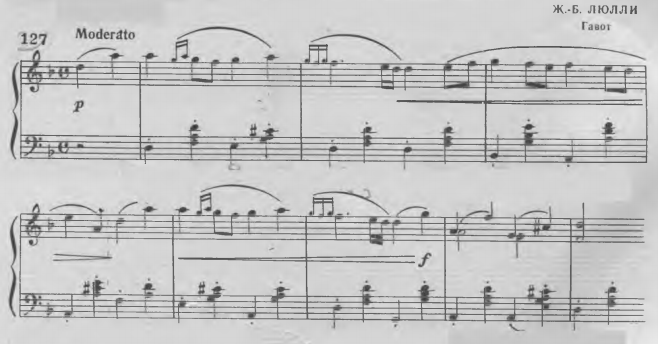 Решение задачи. Практические рекомендации. Гармонизовать мелодию (2-3 задачи из Бригадного учебника, тема 21). Закреплять игру оборотов по теме. Выучить секвенцию  (на выбор) Мотивы секвенций (С-dur): подписать аккорды. Играть в родственных тональностях.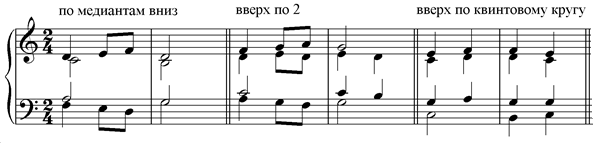 Письменные задания 2,3 и игру по мере готовности прислать к 21.05.2020. ПреподавательЮшкова Елена ВалентиновнаУчебная дисциплинаГармонияСпециальность53.02.08 Музыкальное звукооператорское мастерство     Курс 2Дата занятия14.05.2020Тема Проходящие и вспомогательные обороты с II7 и его обращениями1. Если в мелодии II ступень лада идёт вниз, то невозможно использовать гармонию II7 и его обращений (исключение  1II2 – 1Т)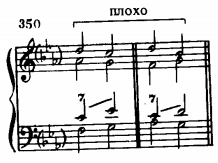 2. Перед решением надо найти в мелодии задачи  все проходящие обороты, особо отметить построенные на гармонии II7 и его обращений. Голосоведение исключительно ПЛАВНОЕ2. Перед решением надо найти в мелодии задачи  все проходящие обороты, особо отметить построенные на гармонии II7 и его обращений. Голосоведение исключительно ПЛАВНОЕ3. Введение II2 желательно либо с приготовлением баса, либо с плавным движением к нему. Скачок, даже малый,  к тону септимы в басу плохо звучит, особенно сверху вниз